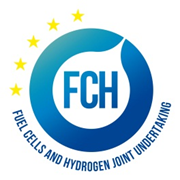 List of Decisions of the FCH 2 JU Governing Board for 2013This document lists the decisions which were taken by the Governing Board of FCH JU through 1 January to 31 December 2013. The type of decision identifies which decisions were taken at a Meeting and which decisions were taken by Written Procedure (WP).ReferenceTypeDecision TitleFCH-GB-2013-01WPDecision on 28 January 2013 of the contract for technical support (accounting services and advice) with PWC, based on an existing Framework ContractFCH-GB-2013-02WPDecision on 28 January 2013 of the appointment of an interim accounting officerFCH-GB-2013-03WPDecision on 7 March 2013 of the Provisional Annual Accounts 2012FCH-GB-2013-04MEETINGDecision on 14 March 2013 of the modifications made in FP7 to the model Grand Agreement for the FCH JU Grant AgreementFCH-GB-2013-05MEETINGDecision on 14 March 2013 of the FCH JU 2013 budget amendment n°1 and agreed on the reactivation of the cancelled payment appropriations from operations from year 2012 and the reactivation of the cancelled appropriations from the budget for running costsFCH-GB-2013-06MEETINGDecision on 14 March 2013 of having the next GB meeting on 26 June 2013 with a specific joint session with the SRGFCH-GB-2013-07WPDecision on 17 April 2013 of the 1st and 2nd batch of projects from the FCH JU Call for Proposals 2012FCH-GB-2013-08WPDecision on 7 May 2012 of the Multi-annual Staff Policy Plan (MSPP) 2014- 2016FCH-GB-2013-09WPDecision on 14 May 2013 of the AIP 2014FCH-GB-2013-10WPDecision on 23 May 2013 of the 3rd  batch of projects from the FCH JU Call for Proposals 2012FCH-GB-2013-11WPDecision on 31 May 2013 of the Study on ‘Financing options for H2 refueling infrastructure’ FCH-GB-2013-12WPDecision on 14 June 2013 of the Annual Activity Report 2012FCH-GB-2013-13MEETINGDecision on 26 June 2013 of the FCH JU 2013 Budget amendment n°2FCH-GB-2013-14MEETINGDecision on 26 June 2013 of the Annual Assessment of the level of in-kind contributions for the year 2012FCH-GB-2013-15MEETINGDecision on 26 June 2013 of the appointment of Mr Hans Aage Hjuler as Scientific Committee memberFCH-GB-2013-16MEETINGDecision on 26 June 2013 of the renewal of the FCH JU Executive Director’s contract until December 31, 2015FCH-GB-2013-17WPDecision on 28 June 2013 of the Final Accounts 2012FCH-GB-2013-18WPDecision on 1 July 2013 of the 5th batch of projects from the FCH JU Call for Proposals 2012FCH-GB-2013-19WPDecision on 25 July 2013 of the 6th batch of projects from the FCH JU Call for Proposals 2012FCH-GB-2013-20WPDecision on 13 August 2013 of the service contract with E4tech  for a study on ElectrolisersFCH-GB-2013-21WPDecision on 26 Augustus of evaluation results and decision on the correction factor and related lists for starting negotiationsFCH-GB-2013-22WPDecision on 29 September 2013 of the 4th  batch of projects from the FCH JU Call for Proposals 2012FCH-GB-2013-23WPDecision on 28 October 2013 of the 7th and 8th  batch of projects from the FCH JU Call for Proposals 2012FCH-GB-2013-24WPDecision on 23 October 2013 of the Study on ‘Building coalition for commercialisation studies for stationary applications’FCH-GB-2013-25MEETINGDecision on 14 November 2013 of the candidacies timely communicated to the Programme Office, Mr Etienne Franc and Mr Rudolf Strohmeier were unanimously and respectively elected as the Chair and Deputy Chair of the FCH JU Governing Board for a period of two years according to the Rules of Procedure of the Governing BoardFCH-GB-2013-26WPDecision on 20 November 2013 of the amendment n°3 to FCH JU 2013 budgetFCH-GB-2013-27WPDecision on 25 November 2013 of the 2nd amendment AIP 2013 (second call for proposals)FCH-GB-2013-28WPDecision on 29 November 2013 of the 9th  batch of projects from the FCH JU Call for Proposals 2012FCH-GB-2013-29WPDecision on 9 December 2013 of the Appointment of an interim accountant